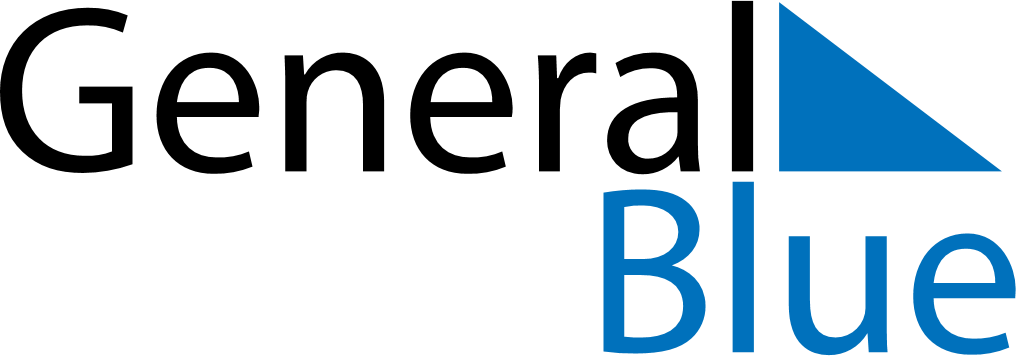 May 2024May 2024May 2024May 2024May 2024May 2024Borkenes, Troms og Finnmark, NorwayBorkenes, Troms og Finnmark, NorwayBorkenes, Troms og Finnmark, NorwayBorkenes, Troms og Finnmark, NorwayBorkenes, Troms og Finnmark, NorwayBorkenes, Troms og Finnmark, NorwaySunday Monday Tuesday Wednesday Thursday Friday Saturday 1 2 3 4 Sunrise: 3:41 AM Sunset: 10:03 PM Daylight: 18 hours and 21 minutes. Sunrise: 3:36 AM Sunset: 10:07 PM Daylight: 18 hours and 31 minutes. Sunrise: 3:31 AM Sunset: 10:12 PM Daylight: 18 hours and 41 minutes. Sunrise: 3:26 AM Sunset: 10:18 PM Daylight: 18 hours and 51 minutes. 5 6 7 8 9 10 11 Sunrise: 3:20 AM Sunset: 10:23 PM Daylight: 19 hours and 2 minutes. Sunrise: 3:15 AM Sunset: 10:28 PM Daylight: 19 hours and 12 minutes. Sunrise: 3:09 AM Sunset: 10:33 PM Daylight: 19 hours and 23 minutes. Sunrise: 3:04 AM Sunset: 10:39 PM Daylight: 19 hours and 34 minutes. Sunrise: 2:58 AM Sunset: 10:44 PM Daylight: 19 hours and 46 minutes. Sunrise: 2:52 AM Sunset: 10:50 PM Daylight: 19 hours and 57 minutes. Sunrise: 2:46 AM Sunset: 10:56 PM Daylight: 20 hours and 9 minutes. 12 13 14 15 16 17 18 Sunrise: 2:40 AM Sunset: 11:02 PM Daylight: 20 hours and 22 minutes. Sunrise: 2:34 AM Sunset: 11:09 PM Daylight: 20 hours and 34 minutes. Sunrise: 2:27 AM Sunset: 11:15 PM Daylight: 20 hours and 48 minutes. Sunrise: 2:20 AM Sunset: 11:22 PM Daylight: 21 hours and 2 minutes. Sunrise: 2:13 AM Sunset: 11:30 PM Daylight: 21 hours and 16 minutes. Sunrise: 2:05 AM Sunset: 11:38 PM Daylight: 21 hours and 32 minutes. Sunrise: 1:56 AM Sunset: 11:46 PM Daylight: 21 hours and 50 minutes. 19 20 21 22 23 24 25 Sunrise: 1:47 AM Sunset: 11:56 PM Daylight: 22 hours and 9 minutes. Sunrise: 1:35 AM Sunset: 12:08 AM Daylight: 22 hours and 32 minutes. Sunrise: 1:20 AM Sunset: 12:23 AM Daylight: 23 hours and 2 minutes. Sunrise: 12:53 AM Sunrise: 12:53 AM Sunrise: 12:53 AM Sunrise: 12:53 AM 26 27 28 29 30 31 Sunrise: 12:53 AM Sunrise: 12:53 AM Sunrise: 12:53 AM Sunrise: 12:53 AM Sunrise: 12:53 AM Sunrise: 12:53 AM 